中国民用机场协会团体标准T/CCAATB XXXX—XXXX民用机场电子行李凭证技术规范Technical Standard of electronic identification baggage2021 - xx - XX发布2021 - xx - xx实施中国民用机场协会  发布ICS T/CCAATB目  次前  言本标准按照GB/T 1.1-2020《标准化工作导则 第1部分：标准化文件的结构和起草规则》给出的规则起草。     本标准由中国民航信息网络股份有限公司提出。本标准由中国民用机场协会归口。本标准由中国民用机场协会批准，本标准版权归中国民用机场协会所有。本标准主要起草单位：中国民航信息网络股份有限公司。本标准主要起草人：杜晓铭、陈新、王晓亮、高红、赵梦杰、浦黎、黄威、眭永波、吴啟彪、邓歆、黄长春、郑飏飏、王建本标准为首次发布。引  言航空托运，也叫航空运输，是现代物流中的重要组成部分，其是用飞机为载体提供的是安全、快捷、方便和优质的服务。拥有高效率和能提供综合性物流服务的机场在降低商品生产和经营成本、提高产品质量、保护生态环境、加速商品周转等方面将发挥重要作用。随着物联网的发展与无纸化出行的兴起，在智慧民航建设过程中，电子登机牌应运而生，从电子登机牌投入使用至今反响较好，极大地便利了旅客的出行。为了响应民航局关于旅客出行无纸化的号召，也为了更好地建设智慧机场、智慧旅程，纸质的行李提取联如何从线下走到线上、电子行李凭证如何发展慢慢走进了行业发展的视野中。与纸质行李提取联相比，电子行李凭证支持旅客无纸化便捷出行，无需行李凭证等一次性耗材，可实现无纸化“绿色出行”。电子行李凭证具有更高的便携性，方便获取，不易丢失，提高旅客出行体验。另外，便于进行对行李服务的扩展，如：写入行李位置信息，增加行李查询功能，方便旅客查询托运行李状态，检查行李托运是否正常，从而可以随时追踪行李，避免行李丢失。我国目前没有针对电子行李凭证的标准，为顺应我国民航发展趋势，考虑国内机场业务模式特点，需建立国内电子行李凭证的全行业标准。该标准的制定有利于规范和促进机场自助行李托运应用和设备的使用，拓展了旅客对于行李的感知渠道，促进我国民航运输电子化，对全行业发展有着积极正面的影响。范围本文件规定了中国民用机场（以下简称机场）电子行李凭证服务的基本要求，规范了访问电子行李凭证的标准服务接口。本文件适用于机场行李服务的标准流程。规范性引用文件下列文件中的内容通过文中的规范性引用而构成本文件必不可少的条款。其中，注日期的引用文件，仅注日期的版本适用于本文件；不注日期的引用文件，其最新版本（包括所有的修改单）适用于本文件。GB/T 18764-2002 民用航空旅客运输术语MH/T 1038 公共航空行李运输服务规范《航空公司间行李标签IATA决议740》信息产业部第35号令《电子认证服务管理办法》行李全流程跟踪系统机场端建设指南（试行版征求意见稿）术语和定义下列术语和定义适用于本文件。行李提取联  identification/claim baggage行李提取联是承运人在航班当日办理旅客乘机手续时对旅客办理托运后，出具给旅客在目的站提取行李的有效凭证。该提取联作为承运人出具给旅客专为识别托运行李的凭据。行李跟踪 Baggage Tracking对行李进行值机、行李安检、行李分拣、行李仓储、行李装车、出港行李运输、行李装机、行李卸载、到港行李运输、行李中转、行李到达、行李提取等处理环节 的记录跟踪。跟踪节点 Tracking Node确定行李位置的任何行李记录创建点。电子行李凭证 electronic certification baggage电子行李凭证是旅客在机场完成行李托运或者通过扫描机场公众号，或者在自助行李托运设备办理行李托运过程中，通过扫描自助设备上的二维码获得的电子凭证，请见图 1。注：电子行李凭证包括行李数量，电子一维条码，行李编号以及行李跟踪状态并显示跟踪节点等信息。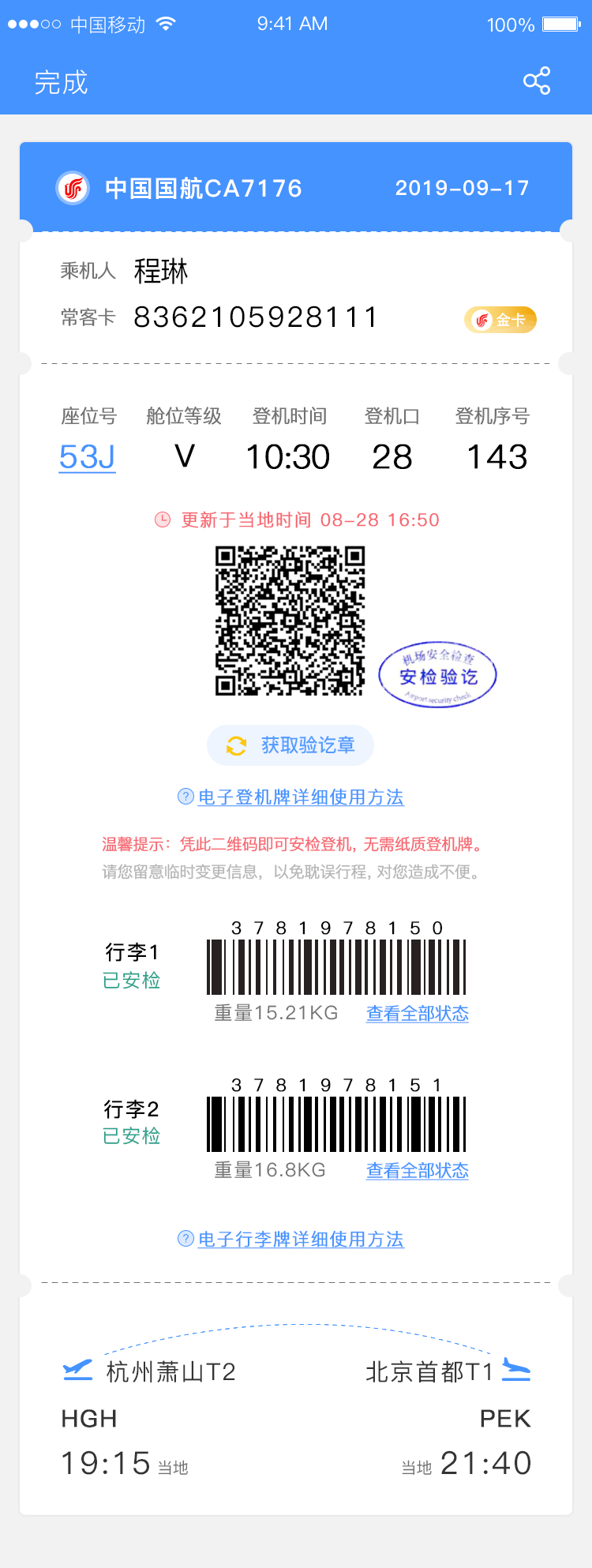 图 1电子行李凭证电子行李凭证服务概述行李提取联作为承运人与旅客之间行李关联的主要凭证，在行李承运，行李运输，行李提取，行李查询，行李异常处理以及行李损失理赔服务中一个重要的凭证，因此电子行李凭证的使用目前仅作为辅助功能，不能替代纸质行李提取联作为唯一凭证使用。电子行李凭证的使用，是应民航总局关于为行李全流程跟踪提供服务的一个有效的表现形式，该凭证作为旅客查询自身行李状态的一种服务手段，为旅客了解自身行李的运输途径以及位置提供电子依据。始发站职责机场或者承运人在行李办理的始发站应提供获取电子行李凭证入口，如机场公众号，承运人服务公众号。承运人在自助行李托运界面上应增加获取渠道，旅客在办理自助托运行李的同时，可以直接获取旅客电子行李凭证。旅客输入航班号航班信息以及证件信息可以获取本人的电子行李凭证。目的站职责目的站承认旅客电子行李凭证的有效性，旅客在目的站可以使用电子行李凭证替代纸质行李提取联，明确行李和旅客之间的关联关系，并成功提取行李，目的站提供条码阅读设备，通过扫描旅客登机牌和行李条明确可以阅读旅客提供的电子凭证保证旅客顺利出港。行李查询职责目的站承认旅客电子行李凭证的有效性，旅客行李异常的情况，旅客可以持电子行李凭证到行李查询部门查询行李轨迹。行李赔付职责	航空公司承认旅客电子行李凭证的有效性，旅客可以通过提供电子行李凭证签署航公公司行李赔付协议，并获得航司的赔偿。航司提供有效的手段，可以查询旅客电子行李凭证的真实性，并协助旅客完成行李赔付过程。	信息安全电子行李凭证中涉及旅客数据，应遵照 《中华人民共和国网络安全法》 的相关规定妥善保管，不得作用于其他应用，如出现违反相关规定及法规的情况，应由责任人承担一切后果。标准化接口服务适用范围使用接口的机场，航司及其他被授权方。电子行李凭证接口调用流程通信协议采用https协议进行数据传输和通信。通信双方采用一问一答的通讯机制，即一次请求对应于一次应答。建议连续发送请求的频率不超过60秒。接口描述通过此接口，查询用户的行李信息，并以JSON的格式返回给调用方。调用步骤：持有效TOKEN，并提供需要获取电子行李凭证的旅客的航班号、航班日期、证件号（身份证号、护照号等）信息。针对该旅客7日内有效行程，接口提供该行程的行李提取联。接口说明电子行李凭证接口说明请见表 1表 1电子行李凭证接口说明输入参数header信息请见表 2表 2 电子行李凭证接口header信息（注：TOKEN过期后，需调用TOKEN刷新接口，获取新TOKEN。具体接口调用流程参照6.3）参数说明请见表 3表 3电子行李凭证接口参数说明输入参数具体说明请见表 4表 4电子行李凭证接口输入参数具体说明（注：证件号、客票号的加密方式采用AES/GCM/NoPadding加密算法，256位密钥。）JSON样例：{  "entity": {    "fltNo": "CA1625",    "fltDate": "2021-03-01",    "certNo": "5LjO2Dj+ZZq...",    "ticketNumber": ""  }}参数校验证件号或客票号有一个必传，不应都为空。航班号、航班日期不应为空。航班日期格式正确与否。证件号、客票号加密方式正确与否。输出参数输出参数说明请见如下表 5表 5电子行李凭证接口输出参数说明JSON样例：{  "status": "200",  "message": "",  "result": {    "allowBagCount": "2",    "allowBagWeight": "20",    "bagBarCode": "5LjO2Dj+ZZq...",    "bagNumber": "23423***",    "bagTagtype": "Cancelled",    "bagType": "BG",    "certtype": "NI",    "currBagCount": "1",    "currBagWeight": "12",    "fltNo": "CA1625",    "fltDate": "2021-03-01",    "depCode": "PEK",    "arrCode": "SHE",    "ticketNumber": "64564535**"  }}错误代码对照表错误代码对照表请见表 6表 6电子行李凭证接口错误代码对照表行李跟踪系统状态接口调用流程通信协议采用https协议进行数据传输和通信。通信双方采用一问一答的通讯机制，即一次请求对应于一次应答。建议连续发送请求的频率不超过60秒。接口描述通过此接口，提供旅客行李实时跟踪状态信息，并以JSON的格式返回给调用方。数据来源：航易行和离港系统报文实时推送。调用步骤：持有效TOKEN，并提供需要获取行李状态的旅客的航班号、航班日期、客票号或证件号（身份证号、护照号等）信息。针对该旅客90日内有效行程，接口提供该行程的行李状态信息。接口说明行李跟踪系统状态接口说明请见表 7表 7行李跟踪系统状态接口说明输入参数header信息请见表 8表 8行李跟踪系统状态接口header信息（注：TOKEN过期后，需调用TOKEN刷新接口，获取新TOKEN。具体接口调用流程参照6.3）参数说明见如下表 9表 9行李跟踪系统状态接口参数说明JSON样例：{  "entity": [    {      "fltNo": "CA1625",      "fltDate": "2021-03-01",      "certNo": "5LjO2Dj+ZZq...",      "ticketNumber": ""    },    {      "fltNo": "CA1626",      "fltDate": "2021-03-02",      "certNo": "",      "ticketNumber": "5LjO2Dj+ZZq..."    }  ]}输入参数具体说明表 10表 10行李跟踪系统状态接口输入参数具体说明（注：证件号、客票号的加密方式采用AES/GCM/NoPadding加密算法，256位密钥）参数校验证件号或客票号有一个必传，不应都为空。航班号、航班日期不应为空。航班日期格式正确与否。证件号、客票号加密方式正确与否。输出参数输出参数见表 11。表 11行李跟踪系统状态接口输出参数说明输出字段对照表上述返回的字段会根据跟踪类型和跟踪节点不同而不同，具体跟踪类型和跟踪节点对应返回的字段见表 12：表 12行李跟踪系统状态接口输出字段对照表JSON样例：{  "status": "200",  "message": "",  "result": {    "list": [      {        "fltNo": "CA1625",        "fltDate": "2021-03-01",        "depCode": "PEK",        "arrCode": "SHE",        "bagList": [          {            "bagNumber": "行李号",            "traceType": "出港",            "traceNode": "值机",            "traceInfo": {              "fltNo": "CA1625",              "fltDate": "2021-03-01",              "nodeName": "节点名称",              "nodePosition": "节点位置",              "depCode": "PEK",              "arrCode": "SHE",              "givenTime": "交运时间",              "psrName": "旅客姓名",              "seatNum": "座位号",              "bagImage": "行李照片"            }          },          {            "bagNumber": "行李号",            "traceType": "出港",            "traceNode": "值机",            "traceInfo": {              "fltNo": "CA1625",              "fltDate": "2021-03-01",              "nodeName": "节点名称",              "nodePosition": "节点位置",              "depCode": "PEK",              "arrCode": "SHE",              "givenTime": "交运时间",              "psrName": "旅客姓名",              "seatNum": "座位号",              "bagImage": "行李照片"            }          }        ]      },      {        "fltNo": "CA1626",        "fltDate": "2021-03-02",        "depCode": "PEK",        "arrCode": "SHE",        "bagList": [          {            "bagNumber": "行李号",            "traceType": "出港",            "traceNode": "值机",            "traceInfo": {              "fltNo": "CA1626",              "fltDate": "2021-03-02",              "nodeName": "节点名称",              "nodePosition": "节点位置",              "depCode": "PEK",              "arrCode": "SHE",              "givenTime": "交运时间",              "psrName": "旅客姓名",              "seatNum": "座位号",              "bagImage": "行李照片"            }          },          {            "bagNumber": "行李号",            "traceType": "出港",            "traceNode": "值机",            "traceInfo": {              "fltNo": "CA1626",              "fltDate": "2021-03-02",              "nodeName": "节点名称",              "nodePosition": "节点位置",              "depCode": "PEK",              "arrCode": "SHE",              "givenTime": "交运时间",              "psrName": "旅客姓名",              "seatNum": "座位号",              "bagImage": "行李照片"            }          }        ]      }    ]  }}错误代码对照表错误代码对照表见表 13。表 13行李跟踪系统状态接口错误代码对照表刷新TOKEN接口调用流程接口描述通过此接口，获取TOKEN。接口说明刷新TOKEN接口说明见表 14。表 14刷新TOKEN接口说明输入参数输入参数说明见表 15。表 15刷新TOKEN接口输入参数说明参数校验参数不能为空输出参数输出参数说明见表 16。表 16刷新TOKEN接口输出参数说明基本技术要求数据项请参见章节6.2.5、6.3.7.显示规则电子行李凭证显示规则请见如下图 2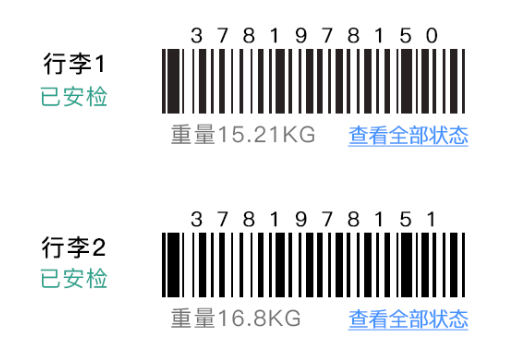 图 2电子行李凭证显示规则显示行李数量，电子一维条码，行李编号以及行李跟踪状态，并显示跟踪节点等信息。刷新规则旅客通过公众号，二维码，以及承运人APP主动获取一次刷新一次；旅客行李变更操作结束，系统产生新的纸质行李提取联的同时，可以获得新的电子行李凭证信息。有效性电子凭证中提供的行李条号是行李的唯一凭证，行李提取校验方可以通过扫描旅客登机牌以及电子行李凭证关联校验旅客行李电子行李凭证的真实性和有效性。URLhttps://ip:端口/v1/travel/passengerBag/getBagInfoAndBarcode支持格式JSONHTTP请求方式POST是否登录验证否请求数限制无参数名必选类型及范围说明client-token√String接口提供的有效TOKEN参数名必选类型数据样例说明requestVo √String{"entity":{"fltNo":"","fltDate":"","certNo":"","ticketNumber":""}}JSON格式的参数参数名必选类型数据样例说明fltNo√StringCA1626航班号fltDate√String2021-03-01航班日期（格式yyyy-MM-dd）certNo√String5LjO2Dj+ZZqNGuXYHjeaAN+gXhKLcJEBZUPhB7lOxrcgIg==证件号（身份证、护照）ticketNumber√String5bvK3jz7Z5eEHebSGfjRuvwqE++94+Ju/vwInT8=客票号返回键类型返回值说明statusString状态值200messageString接口调用状态说明成功callbackString回调说明resultString接口具体返回值JSON格式报文体>allowBagCount字符串允许行李数量>allowBagWeight字符串允许行李重量>bagBarCode字符串电子行李条码图片编码（可直接转为png图片）>bagNumber字符串行李编号>bagTagtype字符串行李标签类型是否取消>bagType字符串行李类型普通行李、客舱狗笼等>certtype字符串证件类型(NI、PSPT等)>currBagCount字符串当前行李数量>currBagWeight字符串当前行李重量（KG）>depCode字符串出发机场三字码>arrCode字符串到达机场三字码>fltNo字符串航班号>fltDate字符串航班日期（yyyy-MM-dd）>ticketNumber字符串电子客票号错误码说明0035方法参数错误0061数据不存在0062参数不能为空URLhttps://ip:端口/v1/travel/passengerBag/getBagTraceStatus支持格式JSONHTTP请求方式POST是否登录验证否请求数限制无参数名必选类型及范围说明client-token√String接口提供的有效TOKEN参数名必选类型数据样例说明requestVo √String{"entity": [{"fltNo":"","fltDate":"","certNo":"","ticketNumber":""}]}JSON格式的参数参数名必选类型数据样例说明fltNo√StringCA1626航班号fltDate√String2021-03-01航班日期（格式yyyy-MM-dd）certNo√String5LjO2Dj+ZZqNGuXYHjeaAN+gXhKLcJEBZUPhB7lOxrcgIg==证件号（身份证、护照）ticketNumber√String5bvK3jz7Z5eEHebSGfjRuvwqE++94+Ju/vwInT8=客票号返回键类型返回值说明statusString状态值200messageString接口调用状态说明成功callbackString回调说明resultString接口具体返回值JSON格式报文体>listList航班信息list所有航班的行李跟踪信息，一次请求可查询某个旅客的多个航班行李信息，故此处是List类型>>fltNoString航班号>>fltDateString航班日期>>depCodeString出发地>>arrCodeString目的地>>bagListList行李信息list>>>bagNumberString行李编号>>>traceTypeString跟踪类型出港、进港、中转>>>traceNodeString跟踪节点值机、安检、装机、卸机、进港运输、到达等>>>traceInfoObject跟踪详细信息各节点行李数据，包括：行李号、航班号、航班日期、节点名称、节点位置、始发地、目的地等>>>>fltNoString航班号>>>>fltDateString航班日期>>>>nodeNameString节点名称>>>>nodePositionString节点位置>>>>depCodeString出发地>>>>arrCodeString目的地>>>>givenTimeString交运时间>>>>psrNameString旅客姓名>>>>seatNumString座位号>>>>bagImageString行李照片>>>>operatorString操作人>>>>containerNumString容器编号>>>>checkTimeString行李经过安检时间>>>>checkResultString行李经过安检判读结果>>>>finishOpenTimeString行李开包完成时间>>>>inOpenTimeString行李进入开包间时间>>>>openResultString行李开包结果>>>>loadFltTimeString装机时间>>>>unloadFltTimeString卸机时间>>>>beginTransTimeString运输开始时间>>>>endTransTimeString运输完成时间>>>>unloadCarTimeString卸车时间>>>>carouselNumString转盘编号>>>>takeTimeString提取时间>>>>transCounterNumString中转上包台编号>>>>sortCarouselNumString分拣转盘或分拣滑槽号类型节点节点描述说明出港值机旅客在柜台交运行李信息，包含交运的行李号、航班号、航班日期、出发地、目的地等和行李外观信息1.行李号2.航班号3.航班日期4.节点名称5.节点位置6.始发地7.目的地8.交运时间9.值机序号（可选）10.旅客姓名（可选）11.座位号（可选）12.行李照片（可选）出港安检旅客交运行李进行安检情况：包括行李安检通过、不通过1.行李号2.行李经过安检时间（可选）3.行李经过安检判读结果（可选）4.行李开包完成时间（可选）5.操作人（可选）6.行李照片（可选）出港安检（不通过）行李在开包间或值机柜台直接开包1.行李号2.行李进入开包间时间（可选）3.行李开包结果（可选）4.行李开包完成时间（可选）5.操作人（可选）6.行李照片（可选）出港装机将行李按照舱单要求装载至飞机机舱1.行李号2.航班号3.航班日期4.节点名称5.节点位置6.装机时间7.操作人（可选）8.容器编号（可选）进港卸机按照舱单将行李从飞机腹舱卸至行李装载设备1.行李号2.航班号3.航班日期4.节点名称5.节点位置6.卸机时间7.操作人（可选）8.容器编号（可选）进港进港运输监装岗位将行李交接给司机，由司机将航班行李送至对应的提取转盘1.行李号2.航班号3.航班日期4.节点名称5.节点位置6.容器编号7.运输开始时间（可选）8.运输完成时间（可选）9.操作人（可选）进港到达行李从装载设备上逐件卸到到达提取转盘1.行李号2.航班号3.航班日期4.节点名称5.节点位置6.卸车时间7.转盘编号（可选）8.操作人（可选）进港提取旅客出航站楼时通过提取校验进行校验旅客是否存在错拿，少拿，多拿情况1.行李号2.航班号3.航班日期4.节点名称5.节点位置6.提取时间7.操作人（可选）中转卸机按照舱单将行李从飞机腹舱卸至行李装载设备1.行李号2.航班号3.航班日期4.节点名称5.节点位置6.卸机时间7.操作人（可选）8.容器编号（可选）中转进港运输监装岗位将行李交接给司机，由司机将航班行李送至对应的提取转盘1.行李号2.航班号3.航班日期4.节点名称5.节点位置6.容器编号7.运输开始时间（可选）8.运输完成时间（可选）9.操作人（可选）中转卸车行李从装载设备上逐件卸到到达提取转盘1.行李号2.航班号3.航班日期4.节点名称5.节点位置6.卸车时间7.中转上包台编号（可选）8.分拣转盘或分拣滑槽号（可选）9.操作人（可选）中转提取旅客出航站楼时通过提取校验进行校验旅客是否存在错拿，少拿，多拿情况1.行李号2.航班号3.航班日期4.节点名称5.节点位置6.提取时间7.操作人（可选）中转海关/国检针对国际转国内、国内转国际、国际转国际行李进行海关检查情况,包含检查通过、不通过和开包完成情况1.行李号2.行李经过安检时间（可选）3.行李经过安检判读结果（可选）4.行李开包完成时间（可选）5.操作人（可选）6.行李照片（可选）错误码说明0035方法参数错误0061数据不存在0062参数不能为空URLhttps://ip:端口/saas-usercenter-service/auth/getToken支持格式JSONHTTP请求方式POST是否登录验证否请求数限制业内系统不限制调用次数；针对第三方调用限制次数（按租户进行配额管理，进而限制调用次数）参数名必选类型数据格式说明requestVo √String{"entity": "string"}string具体的Token值返回键类型返回值说明callbackString回调说明statusString状态值200messageString接口调用状态说明成功resultStringTOKEN值